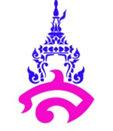 แผนการจัดการเรียนรู้ที่ 1หน่วยการเรียนรู้ที่ 1 การจัดการข้อมูลและสารสนเทศ  		                               เรื่อง การรวบรวมข้อมูล         	                                      		           เวลา 2 ชั่วโมงรายวิชา (ว23191) วิทยาการคำนวณ           		  		     ชั้นมัธยมศึกษาปีที่ 3กลุ่มสาระการเรียนรู้วิทยาศาสตร์               1.มาตรฐานการเรียนรู้/ตัวชี้วัดสาระที่ 4 เทคโนโลยีมาตรฐาน ว 4.2 เข้าใจและใช้แนวคิดเชิงคำนวณในการแก้ปัญหาที่พบในชีวิตจริงอย่างเป็นขั้นตอนและเป็นระบบ  ใช้เทคโนโลยีสารสนเทศและการสื่อสารในการเรียนรู้ การทำงาน และการแก้ปัญหาได้อย่างมีประสิทธิภาพ รู้เท่าทันและมีจริยธรรมตัวชี้วัด ม.3/2 รวบรวมข้อมูล ประมวลผล ประเมินผล นำเสนอข้อมูลและสารสนเทศตามวัตถุประสงค์ โดยใช้ซอฟต์แวร์หรือบริการบนอินเทอร์เน็ตที่หลากหลาย2.จุดประสงค์การเรียนรู้	1. บอกลักษณะและประเภทของข้อมูลได้ (K)
	2. เลือกวิธีการรวบรวมข้อมูลได้เหมาะสมกับประเภทข้อมูลได้ (K,P) 
	3. ตระหนักถึงความสำคัญของวิธีการรวบรวมข้อมูล (A)3.สาระสำคัญ	การรวบรวมข้อมูล เป็นขั้นตอนที่สำคัญที่สุดของการจัดการข้อมูลและสารสนเทศ ดังนั้นควรมีความเข้าใจเกี่ยวกับลักษณะและประเภทของข้อมูล ตลอดจนวิธีการรวบรวมข้อมูล เพื่อจะได้นำไปประยุกต์ใช้ได้อย่างถูกต้องและเหมาะสมกับงานของตน  หากพิจารณาถึงประเภทของข้อมูลสามารถแบ่งได้เป็น 2 กลุ่ม ตามแหล่งที่มาของข้อมูล ได้แก่ ข้อมูลปฐมภูมิและข้อมูลทุติยภูมิ4.สาระการเรียนรู้1. การรวบรวมข้อมูลปฐมภูมิ
2. การรวบรวมข้อมูลทุติยภูมิ5.รูปแบบการสอน/วิธีการสอน	1. รูปแบบการสอนแบบการอภิปราย6.สมรรถนะสำคัญของผู้เรียนและคุณลักษณะอันพึงประสงค์7.ทักษะ 4 Cs ทักษะการคิดวิจารณญาณ (Critical Thinking) ทักษะการทำงานร่วมกัน (Collaboration Skill) ทักษะการสื่อสาร (Communication Skill) ทักษะความคิดสร้างสรรค์ (Creative Thinking)8.การจัดกระบวนการเรียนรู้ชั่วโมงที่ 1ขั้นนำ (20 นาที)	1.ครูแนะนำรายวิชา เนื้อหาที่นักเรียนต้องเรียนในภาคเรียนที่1 ปีการศึกษา2564 พร้อมบอกเกณฑ์การให้คะแนนของแต่ละหน่วยการเรียนรู้	2.ครูทบทวนการใช้งาน Google classroom เรื่องการส่งงาน และ การเช็คชิ้นงานที่ยังไม่ได้ส่งขั้นสอน (30นาที)	1.ครูทบทวนเรื่อง องค์ประกอบของคอมพิวเตอร์ และ ระบบคอมพิวเตอร์	2.ครูอธิบาย อธิบายความหมายของข้อมูล ประเภทของข้อมูลทั้ง 5 ประเภท ได้แก่ ข้อความ ภาพนิ่ง ภาพเคลื่อนไหว ตัวเลข และ เสียง	3.ครูสุ่มให้นักเรียน ยกตัวอย่างประเภทของข้อมูลมาคนละ 1 ตัวอย่าง ชั่วโมงที่ 2ขั้นนำ (10 นาที)	1.ครูทบทวนเรื่องประเภทของข้อมูล และสุ่มนักเรียนให้ยกตัวอย่างประเภทของข้อมูลขั้นสอน (30 นาที)	1.ครูอธิบายเรื่องข้อมูลปฐมภูมิ โดยวิธีการรวบรวมข้อมูลทั้ง การสัมภาษณ์ ,การสอบถามทางโทรศัพท์ ,การใช้แบบสอบถาม ,การสังเกต	2.ครูอธิบายเรื่องข้อมูลทุติยภูมิ ,รูปแบบและแหล่งข้อมูลทุติยภูมิ ,ช่องการค้นหาข้อมูลทางอินเทอร์เน็ต 	3.ครูให้นักเรียน ทำงานใบงานที่1.1เรื่อง การรวบรวมข้อมูล ใส่ในGoogle docขั้นสรุป (10 นาที)	1.ครูสรุปและขยายความเข้าใจ เรื่อง การรวบรวมข้อมูล พร้อมทั้งบอกนักเรียนว่าสามารถทบทวนความรู้เพิ่มเติมได้จาก หนังสือรายวิชาเทคโนโลยี(ระดับชั้นมัธยมศึกษาปีที่ 3) และ สื่อการสอนใน Google Classroom9.สื่อการเรียนรู้1.หนังสือเรียนวิชาออกแบบและเทคโนโลยี ชั้นมัธยมศึกษาปีที่32. สื่อ power point3. Google Classroom10.การวัดและประเมินผลแบบสังเกตพฤติกรรมของนักเรียนคำชี้แจง : ครูพิจารณาให้คะแนนนักเรียนรายบุคคลตามข้อคำถามที่กำหนดให้ในใบรายชื่อนักเรียน โดยใช้เกณฑ์ในการประเมิน ดังนี้		3  =  มาก		2  =  ปานกลาง			1  =  น้อย	เกณฑ์การตัดสินคุณภาพแบบสังเกตพฤติกรรมรายบุคคลหน่วยการเรียนรู้ที่ 1 เรื่อง การจัดการข้อมูลและสารสนเทศ  คำชี้แจง ผู้สอนประเมินพฤติกรรมของนักเรียน แล้วเขียนตัวเลข 3, 2, 1 ลงในช่องว่างที่ตรงกับค่าระดับคะแนนเกณฑ์การประเมิน3 หมายถึง ดีมาก 2 หมายถึง ดี 1 หมายถึง ปานกลาง 0 หมายถึง ควรปรับปรุง			หมายเหตุ					คุณลักษณะที่ 1 รักชาติ ศาสน์ กษัตริย์ 					คุณลักษณะที่ 2 ซื่อสัตย์สุจริต 					คุณลักษณะที่ 3 มีวินัย 					คุณลักษณะที่ 4 ใฝ่เรียนรู้ 					คุณลักษณะที่ 5 อยู่อย่างพอเพียง					คุณลักษณะที่ 6 มุ่งมั่นในการทำงาน					คุณลักษณะที่ 7 รักความเป็นไทย 					คุณลักษณะที่ 8 มีจิตสาธารณะ		คุณลักษณะที่ 9 กล้าแสดงออกในทางที่เหมาะสมแบบสังเกตสมรรถนะสำคัญของผู้เรียนรายบุคคลหน่วยการเรียนรู้ที่ 1 เรื่อง การจัดการข้อมูลและสารสนเทศ  คำชี้แจง ผู้สอนประเมินพฤติกรรมของนักเรียน แล้วเขียนตัวเลข 3, 2 , 1 ลงในช่องว่างที่ตรงกับค่าระดับคะแนนเกณฑ์การประเมิน			3 หมายถึง ดีมาก 2 หมายถึง ดี 1 หมายถึง ปานกลาง 0 หมายถึง ควรปรับปรุง			หมายเหตุ					1. ความสามารถในการสื่อสาร					2. ความสามรถในการคิด					3. ความสามารถในการแก้ปัญหา					4. ความสามารถในการใช้ทักษะชีวิต		5. ความสามารถในการใช้เทคโนโลยีแบบฝึกหัดที่1.1จงคำถามต่อไปนี้ 1.ชนิดของข้อมูลมีกี่ชนิดอะไรบ้าง2.การรวบรวมข้อมูลสามารถแบ่งตามประเภทแหล่งที่มาของข้อมูลได้กี่กลุ่ม อะไรบ้าง3.การเก็บรวบรวมข้อมูลโดยการสัมภาษณ์ทางโทรศัพท์มีข้อดีและข้อเสียอย่างไรบ้าง4.ข้อมูลที่ได้จากแหล่งข้อมูลทุติยภูมิควรมีการตรวจสอบก่อนนำมาใช้หรือเพราะเหตุใด และวิธีการตรวจสอบทำอย่างไร5.การรวบรวมข้อมูลจากแหล่งข้อมูลทุติยภูมิเพียงอย่างเดียว เพียงพอต่อการนำข้อมูลมาใช้งานหรือไม่ เพราะเหตุใดความเห็นของอาจารย์พี่เลี้ยง   ถูกต้อง	 .........................................................................................................ลงชื่อ  ................................................................                                	      (อาจารย์สาวิตรี  ผิวงาม)				 			            อาจารย์พี่เลี้ยงความเห็นของหัวหน้ากลุ่มสาระการเรียนรู้   ถูกต้อง	 .........................................................................................................ลงชื่อ  ................................................................                                	      (อาจารย์มัลลิกา  ปาละโชติ)				 			หัวหน้ากลุ่มสาระเรียนรู้วิทยาศาสตร์ความเห็นของรองผู้อำนวยการโรงเรียนกลุ่มบริหารวิชาการ   ทราบ	 .........................................................................................................ลงชื่อ ................................................................                                                                       	  (อาจารย์สุดารัตน์  ศรีมา)						          รองผู้อำนวยการฝ่ายวิชาการบันทึกหลังสอน	1.ผลการสอน.................................................................................................................................................................................................................................................................................................................................................................................................................................................................................................	2.ปัญหาและอุปสรรค.................................................................................................................................................................................................................................................................................................................................................................................................................................................................................................. 	3.ข้อเสนอแนะ................................................................................................................................................................................................................................................................................................................................................................................................................................................................................................ ลงชื่อ. ...................................................... ผู้สอน     (นายจีระศักดิ์ ไชยเจริญ)สมรรถนะสำคัญของผู้เรียนคุณลักษณะอันพึงประสงค์1.ความสามารถในการใช้เทคโนโลยี1.มีวินัย รับผิดชอบ2.ใฝ่เรียนรู้		3.มุ่งมั่นในการทำงานรายการวัดวิธีวัดเครื่องมือเกณฑ์การประเมิน1.ประเมินความเข้าใจในบทเรียนเรื่อง การรวบรวมข้อมูล         1.ตรวจแบบฝึกหัด1.แบบฝึกหัดที่1.11.ร้อยละ60เปอร์เซนต์ผ่านเกณฑ์2.พฤติกรรมการทำงานรายบุคคล2.สังเกตพฤติกรรม การทำงานรายบุคคล2.แบบสังเกตพฤติกรรมการทำงานรายบุคคล2.ระดับคุณภาพ 2 ผ่านเกณฑ์3.คุณลักษณะอันพึงประสงค์3.สังเกตความมีวินัย รับผิดชอบ ใฝ่เรียนรู้ และมุ่งมั่นในการทำงาน3.แบบประเมิน  คุณลักษณะ            อันพึงประสงค์3.ระดับคุณภาพ 2 ผ่านเกณฑ์พฤติกรรมที่สังเกตระดับคะแนนระดับคะแนนระดับคะแนนพฤติกรรมที่สังเกต3211.แสวงหาข้อมูลจากแหล่งเรียนรู้ต่าง ๆ2.มีความตั้งใจ3.พยายามแสวงหาความรู้4.เข้าร่วมกิจกรรมการเรียนรู้5.ใช้โปรแกรมคอมพิวเตอร์เพื่อแก้ปัญหาในชีวิตประจำวันได้รวม (15)ช่วงคะแนนระดับคุณภาพ14-15ดีมาก11-13ดี8-10พอใช้1-7ปรับปรุงเลขที่ชื่อ – นามสกุลคุณลักษณะที่ 3คุณลักษณะที่ 4คุณลักษณะที่ 6123456789101112131415161718192021222324252627282930เลขที่ชื่อ – นามสกุลแผนที่ 1เลขที่ชื่อ – นามสกุลสมรรถนะข้อ 5123456789101112131415161718192021222324252627282930